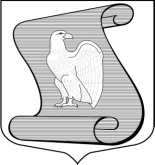 МЕСТНАЯ АДМИНИСТРАЦИЯМУНИЦИПАЛЬНОГО ОБРАЗОВАНИЯМУНИЦИПАЛЬНЫЙ ОКРУГ ПОСАДСКИЙ(МА МО МО ПОСАДСКИЙ)ПОСТАНОВЛЕНИЕ20.12.2013  	  	 № 195/01-02Санкт-ПетербургОб утверждении Положения «О порядке предоставления в 2014 году субсидий из бюджета муниципального образования муниципальный округ Посадский на поддержку деятельности общественных объединений, участвующих в охране общественного порядкана территории муниципального образованиямуниципальный округ Посадский»В целях реализации вопроса местного значения «осуществление в порядке и формах, установленных законом Санкт-Петербурга, поддержки деятельности граждан, общественных объединений, участвующих в охране общественного порядка на территории муниципального образования» и в соответствии со ст. 78, 78.1 Бюджетного кодекса Российской Федерации и на основании Законом Санкт-Петербурга от 08 ноября 2001 года №760-95 «Об участии граждан в обеспечении правопорядка в Санкт-Петербурге», Уставом муниципального образования муниципальный округ Посадский, Решения Муниципального Совета муниципального образования муниципальный округ Посадский от 17.12.2013 г. № 10/01 «Об утверждении бюджета муниципального образования муниципальный округ Посадский на 2014 год», Местная Администрация муниципального образования муниципальный округ Посадский 
ПОСТАНОВЛЯЕТ:Утвердить Положение «О порядке предоставления в 2014 году субсидий из бюджета муниципального образования муниципальный округ Посадский на поддержку деятельности общественных объединений, участвующих в охране общественного порядка на территории муниципального образования муниципальный округ Посадский».Признать утратившим силу Постановление Местной Администрации муниципального образования муниципальный округ Посадский от 20 декабря 2012 года № 184/01-02 «Об утверждении Положения «О порядке предоставления в 2013 году субсидий из бюджета муниципального образования муниципальный округ Посадский на поддержку деятельности общественных объединений, участвующих в охране общественного порядка на территории муниципального образования муниципальный округ Посадский».Настоящее Постановление вступает в силу с момента его официального опубликования.Глава Местной Администрации МО МО Посадский	Я.А.ВоронцовПоложение «О порядке предоставления субсидий в 2014 году из бюджета муниципального образования муниципальный округ Посадский на поддержку деятельности общественных объединений, участвующих в охране общественного порядка на территории муниципального образования муниципальный округ Посадский»1.ОБЩИЕ ПОЛОЖЕНИЯ1.1. Настоящее Положение устанавливает порядок определения объема и условия предоставления субсидий за счет средств бюджета муниципального образования муниципальный округ Посадский (далее – МО МО Посадский).1.2. Субсидии предоставляются общественным объединениям, соответствующим требованиям, установленным Законом Санкт-Петербурга от 8 ноября 2001г. № 760-95 «Об участии граждан в обеспечении правопорядка в Санкт-Петербурге» в части касающейся коллективного участия граждан в обеспечении правопорядка в Санкт-Петербурге.1.3. Субсидии предоставляются общественным объединениям, участвующим в охране общественного порядка на территории МО МО Посадский на основании конкурсного отбора.2. ЦЕЛИ, ПОРЯДОК И УСЛОВИЯ ПРЕДОСТАВЛЕНИЯ СУБСИДИЙСубсидии предоставляются на безвозмездной и безвозвратной основе в пределах средств, предусмотренных бюджетом МО МО Посадский на 2014 год.Субсидии предоставляются в целях возмещения материальных затрат в связи с участием в обеспечении правопорядка на территории МО МО Посадский.Местная Администрация муниципального образования муниципальный округ Посадский, (далее по тексту - Местная Администрация) опубликовывает информацию через официальный сайт МО МО Посадский о приеме заявок на участие в конкурсном отборе на предоставление субсидий в 2014 году из бюджета МО МО Посадский на поддержку деятельности общественных объединений, участвующих в охране общественного порядка на территории МО МО Посадский (далее по тексту - заявки) не позднее, чем за 10 дней до начала конкурсного отбора.Конкурсный отбор проводится конкурсной комиссией по проведению конкурсного отбора на право получения субсидий (далее по тексту - Комиссия).Комиссия образуется постановлением Местной Администрации, в котором определяется состав комиссии и порядок ее работы.Комиссия создается в составе не менее 3 человек, один из которых назначается её председателем.Все члены комиссии при принятии решений обладают равными правами. Решение комиссии о признании претендента на получение субсидий победителем конкурсного отбора и предоставлении ему субсидий (далее по тексту - решение Комиссии) принимается простым большинством голосов от общего числа присутствующих на заседании членов комиссии и оформляется протоколомНа заседании Комиссия:- рассматривает заявки с приложенными к ним документами;- оценивает значимость программ общественных объединений и соответствие документов предъявляемым требованиям и критериям, установленных настоящим Положением;- принимает решение о результатах конкурсного отбора.Решение о предоставлении и объем субсидий утверждается постановлением Местной Администрации.Субсидии предоставляются на основании соглашения о предоставлении и целевом использовании субсидий, заключенного между Местной Администрацией и общественным объединением в котором предусматриваются:- обязательства сторон, в которых перечисляются цели, сроки и условия предоставления субсидий, а также их размер; - обязательства по целевому использованию субсидии;- порядок перечисления субсидий получателю субсидии;- порядок, сроки и формы предоставления получателем субсидий отчетности о выполнении условий предоставления субсидий;- смета расходования предоставленных средств получателем субсидии;- ответственность за несоблюдение получателем субсидии условий договора;- порядок возврата суммы субсидии в бюджет МО МО Посадский.Проект соглашения в течение 10 дней со дня издания муниципального правового акта о предоставлении субсидий направляется Местной Администрацией получателю субсидии, который в течение 10 дней со дня получения проекта договора подписывает его и представляет в Местную Администрацию. В случае нарушения установленного срока (без уважительной причины, обстоятельств форс-мажора) получатель субсидии лишается права на получение субсидии.В этом случае Местная Администрация повторно проводит конкурсный отбор. Средства субсидии перечисляются ежеквартально по предоставлению заверенных получателем субсидии копий документов, подтверждающих осуществление расходов на осуществление участия в охране общественного порядка на территории МО МО Посадский в текущем финансовом году. Получатель субсидии ежеквартально не позднее десятого числа месяца, следующего за отчетным периодом, представляет в Местную Администрацию отчет о реализации программы по участию в охране общественного порядка на территории МО МО Посадский, за исключением четвертого квартала. Отчет о реализации программы по участию в охране общественного порядка на территории МО МО Посадский за четвертый квартал получатель субсидии предоставляет не позднее двадцатого числа последнего месяца отчетного периода.Получатель субсидии назначает из состава своего штата ответственное лицо за организацию реализации участия получателя субсидии в обеспечении правопорядка на территории МО МО Посадский и взаимодействию с Местной Администрацией.Средства субсидии получателем субсидии могут расходоваться, в соответствии с утвержденной сметой расходов, на:1. Поощрение граждан участвующих в охране общественного порядка на территории МО МО Посадский.2. Материально-техническое обеспечение деятельности общественного объединения, а именно: закупку форменной одежды, средств связи, оргтехники, средств индивидуальной защиты для выдачи гражданам участвующим в охране общественного порядка на территории МО МО Посадский на время дежурства.3. Компенсацию части затрат по приобретению канцелярских и хозяйственных товаров, оплате коммунальных услуг, услуг связи, услуги банка.4. Зарплату штатным сотрудникам общественного объединения, участвующего в охране общественного порядка.2.13. Объем выделяемой субсидии не может превышать в процентном отношении от сметы расходов получателя субсидии, на цели установленные:- п. 1 ст. 2.12. настоящего Положения – 100 %;- п. 2 ст. 2.12. настоящего Положения – 75 %;- п. 3 ст. 2.12. настоящего Положения – 50 %;- п. 4 ст. 2.12. настоящего Положения – 40 %.2.14. Финансовый контроль за соблюдением условий, целей и порядка использования субсидии осуществляется Местной Администрацией.3. ТРЕБОВАНИЯ И КРИТЕРИИ ОТБОРА, ПРЕДЪЯВЛЯЕМЫЕ К ОБЩЕСТВЕННЫМ ОБЪЕДИНЕНИЯМ 3.1. Субсидии предоставляются общественным объединениям, отвечающим следующим требованиям:- общественное объединение не имеет задолженности перед бюджетами всех уровней и внебюджетными фондами;- наличие в общественном объединении необходимых для её деятельности материально-технических средств.3.2. Общественное объединение представляет в Местную Администрацию вместе с заявкой, в которой указываются наименование, место нахождения, банковские реквизиты, ИНН, следующие документы:- заверенную копию Устава общественного объединения;- заверенную копию свидетельства о государственной регистрации юридического лица и постановке на учет в налоговом органе;- справка об отсутствии задолженности по уплате налогов в бюджет;- сведения о кадровых возможностях, наличии материально-технических средств;- договор об участии в обеспечении правопорядка в Санкт-Петербурге между общественным объединением и органами внутренних дел Санкт-Петербурга (сроком действия не менее чем 6 месяцев);- программа (план работы) обеспечения участия в обеспечении правопорядка на территории МО МО Посадский с описанием комплекса мероприятий, направленных на участие в обеспечении охраны общественного правопорядка.Общественное объединение может представить и иные документы, характеризующие его деятельность.3.3. Программа (план работы) участия в обеспечении правопорядка на территории МО МО Посадский должна содержать следующие разделы:- основные цели программы;- перечень мероприятий, в том числе с указанием объектов и территорий патрулирования;- сроки реализации программы;- источники финансирования мероприятий программы в целом и в том числе по долям объёмов финансирования за счёт собственных средств общественного объединения и объёмов финансирования за счёт субсидии3.4. Отбор общественных объединений проводится по следующим критериям:- удовлетворение требованиям, указанным в статьях 3.1. и 3.2. настоящего Положения;- оценка значимости программы (по её количественным и качественным показателям);- количество жителей, проживающих на территории МО МО Посадский, состоящих в данной общественном объединении;- наличие опыта проведения мероприятий по участию в охране общественного порядка на территории МО МО Посадский;- количество граждан, состоящих в общественном объединении, заключивших договор об участии в обеспечении правопорядка в Санкт-Петербурге с органом внутренних дел Санкт-Петербурга;- привлечение в общественное объединение наиболее подготовленных граждан, прошедших правовую и специальную подготовку в соответствии с законодательством, которые аттестованы Городским штабом по координации правоохранительной деятельности граждан в соответствии с требованиями действующего законодательства.3.5. Субсидия не предоставляется, в случае отсутствия документов указанных в пункте 3.2 Положения.3.6. Субсидия прекращает предоставляться, в случае если срок действия договора с органами внутренних дел Санкт-Петербурга истек, и договор не был продлен.3.7. Ежеквартально субсидия может быть перечислена в виде аванса в размере, не превышающем 30% от стоимости субсидии за соответствующий квартал. В случае предоставления субсидии авансом, получатель субсидии представляет отчет о целевом использовании предоставленных средств в Местную Администрацию не позднее десятого числа месяца, следующего за месяцем получения аванса.4. ПОРЯДОК ВОЗВРАТА СУБСИДИИ4.1. В случае нарушения получателем субсидии условий, установленных при их предоставлении (нецелевого использования субсидии), возврат субсидий в бюджет МО МО Посадский производится получателем субсидии в добровольном порядке в десятидневный срок с момента выявления нарушений (в соответствии с подписанным сторонами актом). В случае отказа получателя субсидии в добровольном порядке возвратить субсидию, взыскание денежных средств осуществляется в судебном порядке.4.2. Все вопросы, не урегулированные настоящим Положением, регулируются действующим законодательством.Приложениек Положению «О порядке предоставления субсидий в 2014 году из бюджета муниципального образования муниципальный округ Посадский на поддержку деятельности общественных объед0инений, участвующих в охране общественного порядка на территории муниципального образования муниципальный округ Посадский»ЗАЯВКАна предоставление субсидии из местного бюджетамуниципального образования муниципальный округ Посадский на поддержку деятельности общественных объединений, участвующих в охране общественного порядка на территории муниципального образования муниципальный округ Посадскийна 2014 финансовый год____________________________________________________________________________________________________________________________________(наименование и реквизиты общественного объединения)просит выделить субсидию из местного бюджета муниципального образования муниципальный округ Посадский на 2014 год на поддержку деятельности организации участвующей в охране общественного порядка на территории муниципального округа Посадский в соответствии с постановлением Местной Администрации муниципального образования муниципальный округ Посадский от __________ N _____ «Об утверждении Положения «О порядке предоставления в 2014 году субсидий из бюджета муниципального образования муниципальный округ Посадский на поддержку деятельности общественных объединений, участвующих в охране общественного порядка на территории муниципального образования муниципальный округ Посадский» в размере ________________________________________ рублей.Расчет размера субсидии и обоснование размера субсидии прилагаются.Руководитель ____________________ ___________________________(подпись) (расшифровка подписи)Главный бухгалтер _______________ ___________________________(подпись) (расшифровка подписи)М.П."__" _________ 20__ года